Juliana BadinEnglish<->Portuguese Translator, Revisor and MT Post-EditorFreelance professional translator with 10 years of experience, also as Project Coordinator, taking part in all steps of the translation process. Highly skilled, able to work in a fast-paced environment, with tight deadlines and high quality standards.Juliana BadinEnglish<->Portuguese Translator, Revisor and MT Post-EditorFreelance professional translator with 10 years of experience, also as Project Coordinator, taking part in all steps of the translation process. Highly skilled, able to work in a fast-paced environment, with tight deadlines and high quality standards. julianabmartin@gmail.com     julianabmartin     Porto, Portugal     913191135 / +55 21 998828903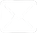 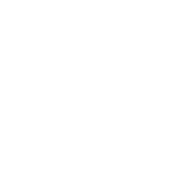 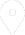 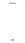  julianabmartin@gmail.com     julianabmartin     Porto, Portugal     913191135 / +55 21 998828903 julianabmartin@gmail.com     julianabmartin     Porto, Portugal     913191135 / +55 21 998828903LANGUAGESBrazilian PortugueseNativeEnglishFluentSpanishBasicTECHNICAL SKILLSCAT ToolsMemoQSDL StudioWordfastSmartlingPassolo MemsourceOther ToolsMS OfficePlunetPhotoshopSubtitles WorkshopSOFT SKILLSExcellent communication skills, written and oral Problem-solving mindsetStrong organization and multitasking skillsEffective time management skillsCapable of keeping focus, even when under pressureGood team workerSelf-motivatedAttention to detailSound research skillsCurious and eager to learnAdaptableLANGUAGESBrazilian PortugueseNativeEnglishFluentSpanishBasicTECHNICAL SKILLSCAT ToolsMemoQSDL StudioWordfastSmartlingPassolo MemsourceOther ToolsMS OfficePlunetPhotoshopSubtitles WorkshopSOFT SKILLSExcellent communication skills, written and oral Problem-solving mindsetStrong organization and multitasking skillsEffective time management skillsCapable of keeping focus, even when under pressureGood team workerSelf-motivatedAttention to detailSound research skillsCurious and eager to learnAdaptableWORK EXPERIENCEFreelance Translator (Feb 2019 – Present)Provision of translation, proofreading and post-editing services for Translation Agencies and direct clientsProject Coordinator (Sep 2017 – Jan 2019)Flash TraduçõesManagement of translation, revision, editing, subtitling and MT post-editing projectsSelection and allocation of resources (translators/vendors, licenses, translation memories and glossaries)Quality Management (grammar and spell checking, QA and DTP)Organization and standardization of workflowsRecruitment and training of new translators in the use of CAT Tools (MemoQ, Wordfast) and translation management system (Plunet)Creation of quotes, delivery of projects and follow-up with clientsTranslator and Proofreader (Aug 2010 – Aug 2017)Flash TraduçõesTranslation, proofreading and post-editing of administrative, technical, legal and academic texts, with specialization in Oil & Gas and IT/engineering.Formatting of documentsCreation of glossariesEDUCATIONMaster in Translation and Linguistic Services (2019 – 2021)University of PortoBachelor in Languages – English and Brazilian Portuguese (2006 – 2010)UFRJ – Federal University of Rio de JaneiroHigh School with CTE in Information Technology (2002-2004)IJE – Instituto Jesus EucarísticoOTHER COURSESLegal Translation – Specialization for Translators (2018-2019)Daniel Brilhante de BritoReferences available upon request